1060406學生著手設置簡易解說牌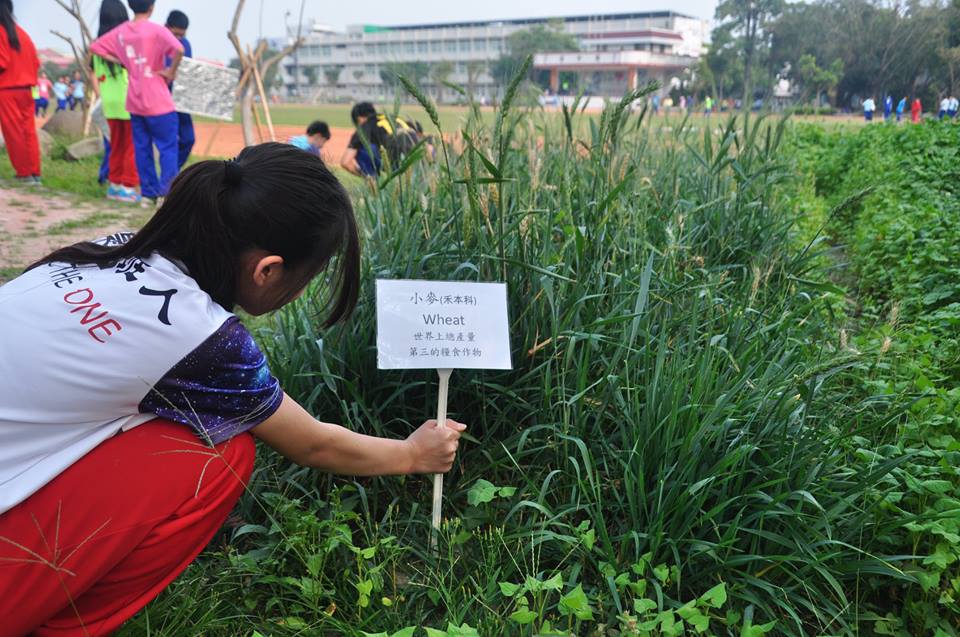 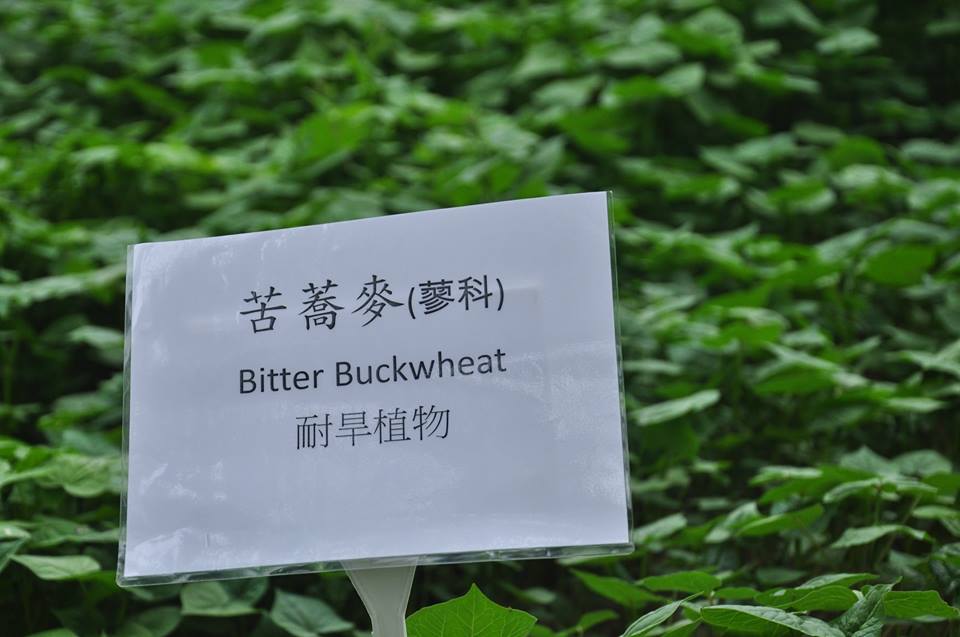 